Pátek 29.5.Ranní rozcvička - Medvědí rozcvičkaKomunitní kruh:1. Artikulační cvičení - jede vláček - ššššš, prošla kolem vláčku mlsná kočka - pohyb jazyka nahoru, dolu, hra na opičku - zvuky a pohyby, koníčci jedou - jazyk ťuká o horní patro, propichování balónku - jazýček se dotkne tváře - udělá bublinu a prstík ji propíchne2. Otázka dne: Co jsem si vše zapamatoval o zvířátkách?3. Opakování charakteristiky zvířátek, stravy, přirozeného prostředí, jak o ně pečují v zoo4. Opakování básniček, písniček z celého týdnePauza-svačinka 30 minutPředčtenářská příprava:- povídání si nad knížkou, vyprávění, prohlížení si zvířátek - co o nich vím, jaké zvířátko mě nejvíce zaujalo a proč?Pobyt venkuObědPohádka odpočinek - pohadkozem.cz - Kocour v botáchPracovní list: Najdi cestičku k jablíčku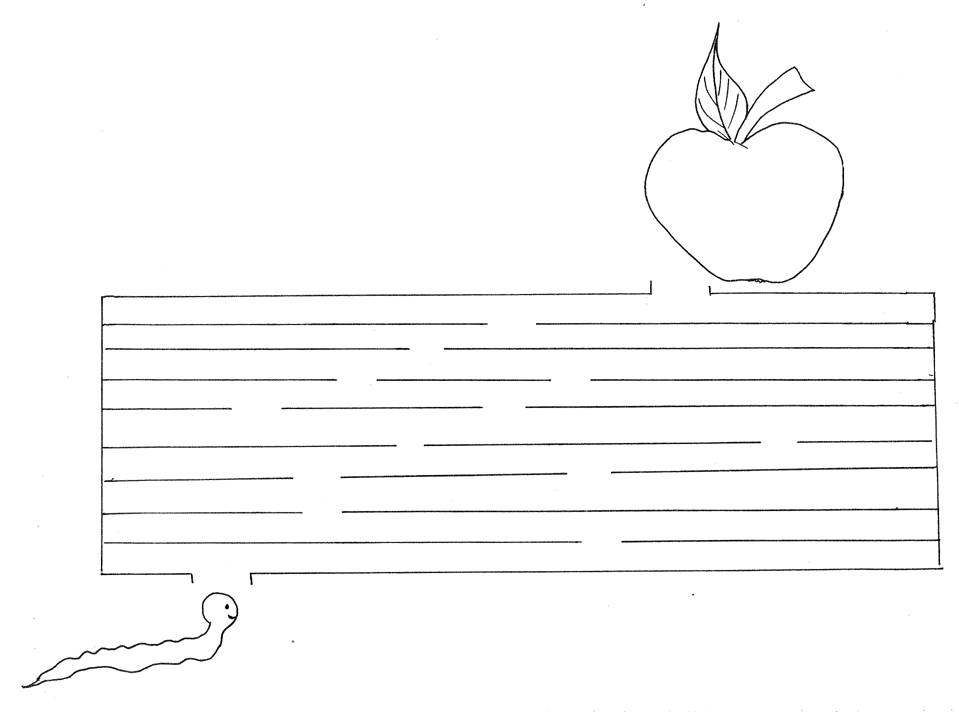 